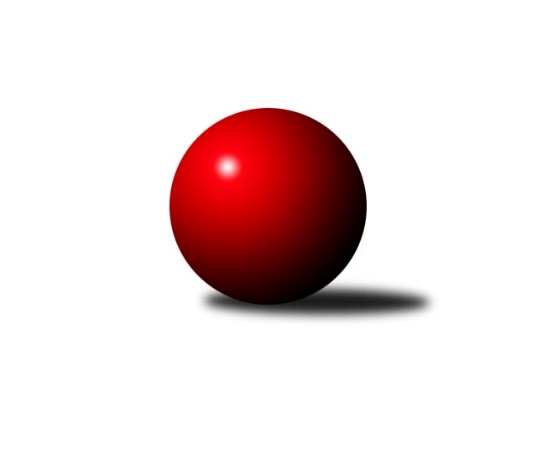 Č.22Ročník 2023/2024	20.5.2024 Jihočeský KP1 2023/2024Statistika 22. kolaTabulka družstev:		družstvo	záp	výh	rem	proh	skore	sety	průměr	body	plné	dorážka	chyby	1.	TJ Sokol Nové Hrady A	22	15	2	5	110.5 : 65.5 	(144.0 : 120.0)	2562	32	1755	808	29	2.	TJ Kunžak A	22	15	0	7	106.5 : 69.5 	(142.5 : 121.5)	2566	30	1760	806	38.5	3.	Kuželky Borovany A	22	14	1	7	103.5 : 72.5 	(147.5 : 116.5)	2528	29	1746	782	36.1	4.	KK Hilton Sez. Ústí B	22	12	0	10	91.5 : 84.5 	(133.0 : 131.0)	2517	24	1734	783	39.2	5.	TJ Nová Ves u Č. B. A	22	10	1	11	88.5 : 87.5 	(132.0 : 132.0)	2545	21	1765	780	36.3	6.	TJ Loko Č. Budějovice B	22	10	1	11	85.5 : 90.5 	(130.0 : 134.0)	2507	21	1742	766	37.3	7.	TJ Centropen Dačice E	22	10	0	12	85.5 : 90.5 	(133.5 : 130.5)	2538	20	1753	785	33.9	8.	TJ Centropen Dačice D	22	9	2	11	78.0 : 98.0 	(120.0 : 144.0)	2483	20	1716	766	41.2	9.	TJ Spartak Soběslav A	22	9	1	12	85.0 : 91.0 	(140.5 : 123.5)	2481	19	1722	759	43.6	10.	TJ Sokol Chotoviny B	22	9	1	12	83.0 : 93.0 	(129.5 : 134.5)	2524	19	1750	774	43.6	11.	TJ Dynamo Č. Budějovice A	22	8	3	11	77.0 : 99.0 	(123.5 : 140.5)	2491	19	1715	776	41.7	12.	TJ Sokol Písek A	22	4	2	16	61.5 : 114.5 	(108.0 : 156.0)	2451	10	1711	740	44.5Tabulka doma:		družstvo	záp	výh	rem	proh	skore	sety	průměr	body	maximum	minimum	1.	Kuželky Borovany A	11	10	1	0	64.0 : 24.0 	(90.0 : 42.0)	2491	21	2552	2422	2.	TJ Sokol Nové Hrady A	11	10	0	1	65.0 : 23.0 	(79.0 : 53.0)	2647	20	2691	2546	3.	TJ Loko Č. Budějovice B	11	10	0	1	62.0 : 26.0 	(77.5 : 54.5)	2596	20	2659	2545	4.	TJ Spartak Soběslav A	11	9	1	1	64.0 : 24.0 	(91.5 : 40.5)	2364	19	2422	2269	5.	TJ Kunžak A	11	9	0	2	56.5 : 31.5 	(70.5 : 61.5)	2674	18	2742	2614	6.	TJ Nová Ves u Č. B. A	11	8	0	3	54.5 : 33.5 	(73.0 : 59.0)	2502	16	2618	2440	7.	TJ Centropen Dačice E	11	8	0	3	53.0 : 35.0 	(78.0 : 54.0)	2723	16	2833	2595	8.	TJ Dynamo Č. Budějovice A	11	7	2	2	52.0 : 36.0 	(72.5 : 59.5)	2490	16	2554	2404	9.	TJ Centropen Dačice D	11	8	0	3	48.0 : 40.0 	(67.5 : 64.5)	2678	16	2774	2519	10.	KK Hilton Sez. Ústí B	11	7	0	4	53.0 : 35.0 	(73.5 : 58.5)	2702	14	2843	2628	11.	TJ Sokol Chotoviny B	11	6	1	4	45.0 : 43.0 	(68.5 : 63.5)	2623	13	2714	2474	12.	TJ Sokol Písek A	11	4	2	5	42.5 : 45.5 	(62.0 : 70.0)	2373	10	2421	2310Tabulka venku:		družstvo	záp	výh	rem	proh	skore	sety	průměr	body	maximum	minimum	1.	TJ Kunžak A	11	6	0	5	50.0 : 38.0 	(72.0 : 60.0)	2555	12	2825	2279	2.	TJ Sokol Nové Hrady A	11	5	2	4	45.5 : 42.5 	(65.0 : 67.0)	2554	12	2801	2273	3.	KK Hilton Sez. Ústí B	11	5	0	6	38.5 : 49.5 	(59.5 : 72.5)	2498	10	2725	2274	4.	Kuželky Borovany A	11	4	0	7	39.5 : 48.5 	(57.5 : 74.5)	2532	8	2723	2260	5.	TJ Sokol Chotoviny B	11	3	0	8	38.0 : 50.0 	(61.0 : 71.0)	2514	6	2777	2268	6.	TJ Nová Ves u Č. B. A	11	2	1	8	34.0 : 54.0 	(59.0 : 73.0)	2549	5	2785	2323	7.	TJ Centropen Dačice E	11	2	0	9	32.5 : 55.5 	(55.5 : 76.5)	2533	4	2675	2319	8.	TJ Centropen Dačice D	11	1	2	8	30.0 : 58.0 	(52.5 : 79.5)	2482	4	2743	2260	9.	TJ Dynamo Č. Budějovice A	11	1	1	9	25.0 : 63.0 	(51.0 : 81.0)	2491	3	2703	2317	10.	TJ Loko Č. Budějovice B	11	0	1	10	23.5 : 64.5 	(52.5 : 79.5)	2498	1	2709	2206	11.	TJ Spartak Soběslav A	11	0	0	11	21.0 : 67.0 	(49.0 : 83.0)	2493	0	2650	2379	12.	TJ Sokol Písek A	11	0	0	11	19.0 : 69.0 	(46.0 : 86.0)	2459	0	2624	2207Tabulka podzimní části:		družstvo	záp	výh	rem	proh	skore	sety	průměr	body	doma	venku	1.	TJ Sokol Nové Hrady A	11	9	0	2	57.0 : 31.0 	(73.5 : 58.5)	2628	18 	6 	0 	1 	3 	0 	1	2.	TJ Loko Č. Budějovice B	11	8	0	3	53.0 : 35.0 	(68.0 : 64.0)	2477	16 	8 	0 	0 	0 	0 	3	3.	TJ Centropen Dačice E	11	7	0	4	51.5 : 36.5 	(72.0 : 60.0)	2599	14 	6 	0 	0 	1 	0 	4	4.	TJ Sokol Chotoviny B	11	7	0	4	50.0 : 38.0 	(69.5 : 62.5)	2560	14 	4 	0 	0 	3 	0 	4	5.	TJ Kunžak A	11	6	0	5	49.5 : 38.5 	(68.0 : 64.0)	2510	12 	4 	0 	2 	2 	0 	3	6.	Kuželky Borovany A	11	6	0	5	48.0 : 40.0 	(68.5 : 63.5)	2500	12 	5 	0 	0 	1 	0 	5	7.	KK Hilton Sez. Ústí B	11	5	0	6	41.5 : 46.5 	(66.5 : 65.5)	2503	10 	3 	0 	2 	2 	0 	4	8.	TJ Spartak Soběslav A	11	4	1	6	43.0 : 45.0 	(72.5 : 59.5)	2460	9 	4 	1 	1 	0 	0 	5	9.	TJ Nová Ves u Č. B. A	11	4	1	6	40.0 : 48.0 	(62.5 : 69.5)	2566	9 	3 	0 	2 	1 	1 	4	10.	TJ Centropen Dačice D	11	4	0	7	36.0 : 52.0 	(58.0 : 74.0)	2501	8 	3 	0 	2 	1 	0 	5	11.	TJ Dynamo Č. Budějovice A	11	2	2	7	32.0 : 56.0 	(57.5 : 74.5)	2469	6 	2 	1 	1 	0 	1 	6	12.	TJ Sokol Písek A	11	2	0	9	26.5 : 61.5 	(55.5 : 76.5)	2451	4 	2 	0 	3 	0 	0 	6Tabulka jarní části:		družstvo	záp	výh	rem	proh	skore	sety	průměr	body	doma	venku	1.	TJ Kunžak A	11	9	0	2	57.0 : 31.0 	(74.5 : 57.5)	2640	18 	5 	0 	0 	4 	0 	2 	2.	Kuželky Borovany A	11	8	1	2	55.5 : 32.5 	(79.0 : 53.0)	2564	17 	5 	1 	0 	3 	0 	2 	3.	TJ Sokol Nové Hrady A	11	6	2	3	53.5 : 34.5 	(70.5 : 61.5)	2561	14 	4 	0 	0 	2 	2 	3 	4.	KK Hilton Sez. Ústí B	11	7	0	4	50.0 : 38.0 	(66.5 : 65.5)	2592	14 	4 	0 	2 	3 	0 	2 	5.	TJ Dynamo Č. Budějovice A	11	6	1	4	45.0 : 43.0 	(66.0 : 66.0)	2517	13 	5 	1 	1 	1 	0 	3 	6.	TJ Nová Ves u Č. B. A	11	6	0	5	48.5 : 39.5 	(69.5 : 62.5)	2548	12 	5 	0 	1 	1 	0 	4 	7.	TJ Centropen Dačice D	11	5	2	4	42.0 : 46.0 	(62.0 : 70.0)	2497	12 	5 	0 	1 	0 	2 	3 	8.	TJ Spartak Soběslav A	11	5	0	6	42.0 : 46.0 	(68.0 : 64.0)	2495	10 	5 	0 	0 	0 	0 	6 	9.	TJ Sokol Písek A	11	2	2	7	35.0 : 53.0 	(52.5 : 79.5)	2437	6 	2 	2 	2 	0 	0 	5 	10.	TJ Centropen Dačice E	11	3	0	8	34.0 : 54.0 	(61.5 : 70.5)	2507	6 	2 	0 	3 	1 	0 	5 	11.	TJ Sokol Chotoviny B	11	2	1	8	33.0 : 55.0 	(60.0 : 72.0)	2514	5 	2 	1 	4 	0 	0 	4 	12.	TJ Loko Č. Budějovice B	11	2	1	8	32.5 : 55.5 	(62.0 : 70.0)	2532	5 	2 	0 	1 	0 	1 	7 Zisk bodů pro družstvo:		jméno hráče	družstvo	body	zápasy	v %	dílčí body	sety	v %	1.	Stanislava Hladká 	TJ Sokol Nové Hrady A 	17	/	21	(81%)	27	/	42	(64%)	2.	Karel Jirkal 	Kuželky Borovany A 	17	/	22	(77%)	33.5	/	44	(76%)	3.	Jiří Jelínek 	TJ Sokol Nové Hrady A 	16	/	21	(76%)	28.5	/	42	(68%)	4.	Milada Šafránková 	TJ Loko Č. Budějovice B 	15	/	19	(79%)	29	/	38	(76%)	5.	Jitka Korecká 	TJ Sokol Písek A 	15	/	20	(75%)	26	/	40	(65%)	6.	Jakub Kožich 	TJ Dynamo Č. Budějovice A 	14	/	20	(70%)	29.5	/	40	(74%)	7.	Petr Křemen 	TJ Sokol Chotoviny B 	14	/	20	(70%)	28	/	40	(70%)	8.	Veronika Kulová 	TJ Loko Č. Budějovice B 	14	/	21	(67%)	20.5	/	42	(49%)	9.	Jindřich Kopic 	TJ Spartak Soběslav A 	14	/	22	(64%)	28	/	44	(64%)	10.	David Bartoň 	TJ Sokol Chotoviny B 	14	/	22	(64%)	27	/	44	(61%)	11.	Radek Hrůza 	TJ Kunžak A 	14	/	22	(64%)	26	/	44	(59%)	12.	Lukáš Brtník 	TJ Kunžak A 	14	/	22	(64%)	25	/	44	(57%)	13.	Miroslav Kolář 	TJ Centropen Dačice E 	13	/	19	(68%)	24	/	38	(63%)	14.	Ilona Hanáková 	TJ Nová Ves u Č. B. A  	13	/	20	(65%)	25	/	40	(63%)	15.	Michal Horák 	TJ Kunžak A 	13	/	20	(65%)	22.5	/	40	(56%)	16.	Jan Štefan 	TJ Spartak Soběslav A 	13	/	21	(62%)	28	/	42	(67%)	17.	Václav Ondok 	Kuželky Borovany A 	13	/	21	(62%)	26	/	42	(62%)	18.	Martin Soukup 	Kuželky Borovany A 	13	/	22	(59%)	23	/	44	(52%)	19.	Daniel Kovář 	TJ Centropen Dačice E 	12	/	15	(80%)	21	/	30	(70%)	20.	Simona Černušková 	KK Hilton Sez. Ústí B 	12	/	20	(60%)	24	/	40	(60%)	21.	Jaroslav Chalaš 	TJ Spartak Soběslav A 	12	/	21	(57%)	24	/	42	(57%)	22.	Tomáš Balko 	TJ Sokol Nové Hrady A 	11	/	20	(55%)	17	/	40	(43%)	23.	Dana Kopečná 	TJ Kunžak A 	11	/	21	(52%)	19	/	42	(45%)	24.	Pavel Jirků 	TJ Kunžak A 	11	/	22	(50%)	26	/	44	(59%)	25.	Michal Klimeš 	KK Hilton Sez. Ústí B 	10.5	/	18	(58%)	17.5	/	36	(49%)	26.	Alena Dudová 	TJ Spartak Soběslav A 	10.5	/	22	(48%)	25	/	44	(57%)	27.	Jiří Brát 	TJ Kunžak A 	10.5	/	22	(48%)	19	/	44	(43%)	28.	Matyáš Doležal 	TJ Centropen Dačice D 	10	/	14	(71%)	19	/	28	(68%)	29.	Aleš Láník 	TJ Centropen Dačice D 	10	/	16	(63%)	17.5	/	32	(55%)	30.	Michal Hajný 	KK Hilton Sez. Ústí B 	10	/	18	(56%)	18	/	36	(50%)	31.	Miloš Křížek 	TJ Centropen Dačice E 	10	/	19	(53%)	21	/	38	(55%)	32.	Lukáš Chmel 	TJ Dynamo Č. Budějovice A 	10	/	19	(53%)	17.5	/	38	(46%)	33.	Jiří Douda 	TJ Loko Č. Budějovice B 	10	/	20	(50%)	21	/	40	(53%)	34.	Jiří Pokorný 	TJ Nová Ves u Č. B. A  	10	/	20	(50%)	19.5	/	40	(49%)	35.	Miloš Filip 	TJ Sokol Chotoviny B 	10	/	20	(50%)	18	/	40	(45%)	36.	Lenka Křemenová 	TJ Sokol Chotoviny B 	10	/	21	(48%)	16.5	/	42	(39%)	37.	Lenka Křemenová 	TJ Sokol Chotoviny B 	10	/	22	(45%)	23.5	/	44	(53%)	38.	Jiří Konárek 	TJ Sokol Nové Hrady A 	9	/	12	(75%)	16.5	/	24	(69%)	39.	Martin Vašíček 	TJ Nová Ves u Č. B. A  	9	/	13	(69%)	18	/	26	(69%)	40.	Stanislav Dvořák 	TJ Centropen Dačice E 	9	/	14	(64%)	17.5	/	28	(63%)	41.	Miroslav Jedlička 	TJ Centropen Dačice D 	9	/	17	(53%)	17	/	34	(50%)	42.	Michal Takács 	TJ Loko Č. Budějovice B 	9	/	18	(50%)	19	/	36	(53%)	43.	Miroslav Kraus 	TJ Dynamo Č. Budějovice A 	9	/	20	(45%)	18	/	40	(45%)	44.	Jan Tesař 	TJ Nová Ves u Č. B. A  	9	/	20	(45%)	17.5	/	40	(44%)	45.	Alexandra Králová 	TJ Sokol Písek A 	9	/	21	(43%)	18.5	/	42	(44%)	46.	Milan Bedri 	TJ Sokol Nové Hrady A 	8.5	/	22	(39%)	18	/	44	(41%)	47.	Miloš Mikuláštík 	KK Hilton Sez. Ústí B 	8	/	15	(53%)	13	/	30	(43%)	48.	Vít Šebestík 	TJ Dynamo Č. Budějovice A 	8	/	15	(53%)	13	/	30	(43%)	49.	Karel Fabeš 	TJ Centropen Dačice D 	8	/	17	(47%)	16.5	/	34	(49%)	50.	Vojtěch Frdlík 	Kuželky Borovany A 	8	/	18	(44%)	19.5	/	36	(54%)	51.	Pavol Jesenič 	TJ Nová Ves u Č. B. A  	8	/	19	(42%)	14.5	/	38	(38%)	52.	Martina Křemenová 	TJ Sokol Chotoviny B 	8	/	20	(40%)	12	/	40	(30%)	53.	Michal Kanděra 	TJ Sokol Nové Hrady A 	8	/	21	(38%)	19	/	42	(45%)	54.	Vlastimil Šlajs 	TJ Spartak Soběslav A 	8	/	22	(36%)	18.5	/	44	(42%)	55.	Vít Ondřich 	TJ Dynamo Č. Budějovice A 	8	/	22	(36%)	17	/	44	(39%)	56.	Jan Kobliha 	Kuželky Borovany A 	7.5	/	14	(54%)	18	/	28	(64%)	57.	Luboš Přibyl 	TJ Spartak Soběslav A 	7.5	/	22	(34%)	17	/	44	(39%)	58.	Saša Sklenář 	TJ Nová Ves u Č. B. A  	7	/	10	(70%)	12	/	20	(60%)	59.	Patrik Postl 	TJ Dynamo Č. Budějovice A 	7	/	15	(47%)	15.5	/	30	(52%)	60.	Jan Kubeš 	TJ Centropen Dačice D 	7	/	16	(44%)	11	/	32	(34%)	61.	Vítězslav Stuchlík 	TJ Centropen Dačice D 	7	/	19	(37%)	16	/	38	(42%)	62.	Jan Vaňata 	TJ Sokol Písek A 	6.5	/	19	(34%)	14	/	38	(37%)	63.	Patrik Berka 	KK Hilton Sez. Ústí B 	6	/	10	(60%)	12	/	20	(60%)	64.	Petra Hodoušková 	KK Hilton Sez. Ústí B 	6	/	11	(55%)	12	/	22	(55%)	65.	Jiří Mára 	KK Hilton Sez. Ústí B 	6	/	16	(38%)	13	/	32	(41%)	66.	Libor Doubek 	TJ Nová Ves u Č. B. A  	6	/	18	(33%)	15.5	/	36	(43%)	67.	Jiří Malínek 	TJ Centropen Dačice E 	5	/	7	(71%)	10	/	14	(71%)	68.	Iveta Kabelková 	TJ Centropen Dačice E 	5	/	9	(56%)	11.5	/	18	(64%)	69.	Jana Dvořáková 	KK Hilton Sez. Ústí B 	5	/	13	(38%)	13	/	26	(50%)	70.	Zuzana Klivanová 	TJ Centropen Dačice E 	5	/	15	(33%)	12	/	30	(40%)	71.	Drahomíra Nedomová 	TJ Sokol Písek A 	5	/	18	(28%)	12.5	/	36	(35%)	72.	Zdeňka Štruplová 	TJ Loko Č. Budějovice B 	5	/	21	(24%)	15.5	/	42	(37%)	73.	Petr Kolařík 	TJ Sokol Písek A 	5	/	22	(23%)	14	/	44	(32%)	74.	Vít Beranovský 	TJ Centropen Dačice E 	4.5	/	8	(56%)	9	/	16	(56%)	75.	Miroslava Vondrušová 	TJ Loko Č. Budějovice B 	4.5	/	22	(20%)	14	/	44	(32%)	76.	Pavel Blažek 	KK Hilton Sez. Ústí B 	4	/	6	(67%)	9.5	/	12	(79%)	77.	Jiří Malovaný 	Kuželky Borovany A 	4	/	7	(57%)	5	/	14	(36%)	78.	Vojtěch Kříha 	TJ Sokol Nové Hrady A 	4	/	9	(44%)	10	/	18	(56%)	79.	Tomáš Brückler 	TJ Sokol Písek A 	4	/	9	(44%)	10	/	18	(56%)	80.	Jiří Květoň 	TJ Dynamo Č. Budějovice A 	4	/	15	(27%)	10	/	30	(33%)	81.	Dobroslava Procházková 	TJ Nová Ves u Č. B. A  	3.5	/	10	(35%)	8	/	20	(40%)	82.	Milena Šebestová 	TJ Sokol Nové Hrady A 	3	/	3	(100%)	5	/	6	(83%)	83.	Jitka Šimková 	Kuželky Borovany A 	3	/	7	(43%)	7	/	14	(50%)	84.	Iva Švejcarová 	TJ Sokol Písek A 	3	/	7	(43%)	5	/	14	(36%)	85.	David Mihal 	TJ Centropen Dačice D 	3	/	12	(25%)	11	/	24	(46%)	86.	Václav Klojda ml.	TJ Loko Č. Budějovice B 	2	/	3	(67%)	5	/	6	(83%)	87.	Pavel Černý 	TJ Loko Č. Budějovice B 	2	/	3	(67%)	3	/	6	(50%)	88.	Kateřina Dvořáková 	Kuželky Borovany A 	2	/	4	(50%)	3.5	/	8	(44%)	89.	Jiří Tröstl 	Kuželky Borovany A 	2	/	7	(29%)	7	/	14	(50%)	90.	Jakub Hron 	TJ Centropen Dačice E 	2	/	13	(15%)	7.5	/	26	(29%)	91.	Josef Malík 	Kuželky Borovany A 	1	/	1	(100%)	2	/	2	(100%)	92.	Marcela Chramostová 	TJ Kunžak A 	1	/	1	(100%)	2	/	2	(100%)	93.	Vladimír Vlček 	TJ Nová Ves u Č. B. A  	1	/	1	(100%)	2	/	2	(100%)	94.	Tereza Kříhová 	TJ Sokol Nové Hrady A 	1	/	1	(100%)	2	/	2	(100%)	95.	Josef Brtník 	TJ Kunžak A 	1	/	1	(100%)	2	/	2	(100%)	96.	Petr Hamerník 	TJ Sokol Nové Hrady A 	1	/	1	(100%)	1	/	2	(50%)	97.	Karel Hanzal 	TJ Kunžak A 	1	/	1	(100%)	1	/	2	(50%)	98.	Jan Kouba 	Kuželky Borovany A 	1	/	2	(50%)	2	/	4	(50%)	99.	Pavel Sitter 	TJ Sokol Písek A 	1	/	2	(50%)	2	/	4	(50%)	100.	Daniel Krejčí 	Kuželky Borovany A 	1	/	2	(50%)	1	/	4	(25%)	101.	Bedřich Vondruš 	TJ Loko Č. Budějovice B 	1	/	2	(50%)	1	/	4	(25%)	102.	Karel Vlášek 	TJ Loko Č. Budějovice B 	1	/	2	(50%)	1	/	4	(25%)	103.	Marie Lukešová 	TJ Sokol Písek A 	1	/	4	(25%)	3	/	8	(38%)	104.	Jakub Neuvirt 	TJ Centropen Dačice D 	1	/	4	(25%)	2	/	8	(25%)	105.	Lukáš Přikryl 	TJ Centropen Dačice E 	1	/	7	(14%)	2	/	14	(14%)	106.	Petr Zítek 	TJ Sokol Písek A 	1	/	7	(14%)	1.5	/	14	(11%)	107.	Martin Kubeš 	TJ Centropen Dačice D 	1	/	9	(11%)	5	/	18	(28%)	108.	Matěj Poula 	TJ Sokol Chotoviny B 	0	/	1	(0%)	1	/	2	(50%)	109.	František Orel 	TJ Sokol Chotoviny B 	0	/	1	(0%)	0	/	2	(0%)	110.	Milan Míka 	Kuželky Borovany A 	0	/	1	(0%)	0	/	2	(0%)	111.	Jana Křivanová 	TJ Spartak Soběslav A 	0	/	1	(0%)	0	/	2	(0%)	112.	Josef Schleiss 	TJ Spartak Soběslav A 	0	/	1	(0%)	0	/	2	(0%)	113.	Kateřina Maršálková 	TJ Sokol Písek A 	0	/	2	(0%)	1.5	/	4	(38%)	114.	Jiří Janoch 	Kuželky Borovany A 	0	/	2	(0%)	0	/	4	(0%)	115.	David Štiller 	KK Hilton Sez. Ústí B 	0	/	2	(0%)	0	/	4	(0%)	116.	Natálie Zahálková 	Kuželky Borovany A 	0	/	2	(0%)	0	/	4	(0%)	117.	Tomáš Vašek 	TJ Dynamo Č. Budějovice A 	0	/	2	(0%)	0	/	4	(0%)	118.	Kateřina Křemenová 	TJ Sokol Chotoviny B 	0	/	3	(0%)	1.5	/	6	(25%)	119.	Stanislav Musil 	TJ Centropen Dačice E 	0	/	3	(0%)	1	/	6	(17%)Průměry na kuželnách:		kuželna	průměr	plné	dorážka	chyby	výkon na hráče	1.	Sezimovo Ústí, 1-2	2680	1816	864	35.5	(446.8)	2.	TJ Centropen Dačice, 1-4	2680	1826	853	34.9	(446.7)	3.	TJ Kunžak, 1-2	2653	1822	831	38.8	(442.2)	4.	TJ Sokol Chotoviny, 1-4	2628	1814	814	41.5	(438.1)	5.	Nové Hrady, 1-4	2603	1774	828	31.6	(433.9)	6.	TJ Lokomotiva České Budějovice, 1-4	2568	1774	794	40.2	(428.1)	7.	Dynamo Č. Budějovice, 1-4	2473	1722	751	42.2	(412.3)	8.	Nová Ves u Č.B., 1-2	2473	1716	757	37.8	(412.2)	9.	Borovany, 1-2	2437	1690	747	39.5	(406.2)	10.	TJ Sokol Písek, 1-2	2376	1659	717	38.4	(396.0)	11.	Soběslav, 1-2	2319	1630	689	49.5	(386.6)Nejlepší výkony na kuželnách:Sezimovo Ústí, 1-2KK Hilton Sez. Ústí B	2843	22. kolo	Patrik Berka 	KK Hilton Sez. Ústí B	510	22. koloTJ Kunžak A	2825	15. kolo	Jiří Mára 	KK Hilton Sez. Ústí B	503	22. koloTJ Sokol Chotoviny B	2777	1. kolo	Michal Hajný 	KK Hilton Sez. Ústí B	503	15. koloKK Hilton Sez. Ústí B	2750	21. kolo	Miloš Filip 	TJ Sokol Chotoviny B	497	1. koloTJ Sokol Nové Hrady A	2729	22. kolo	Karel Jirkal 	Kuželky Borovany A	496	18. koloKK Hilton Sez. Ústí B	2729	19. kolo	Michal Horák 	TJ Kunžak A	496	15. koloTJ Nová Ves u Č. B. A 	2726	3. kolo	Jiří Jelínek 	TJ Sokol Nové Hrady A	493	22. koloKuželky Borovany A	2723	18. kolo	Pavel Blažek 	KK Hilton Sez. Ústí B	493	7. koloKK Hilton Sez. Ústí B	2722	9. kolo	Jan Kobliha 	Kuželky Borovany A	484	18. koloKK Hilton Sez. Ústí B	2704	7. kolo	Michal Hajný 	KK Hilton Sez. Ústí B	481	7. koloTJ Centropen Dačice, 1-4TJ Centropen Dačice E	2833	22. kolo	Miroslav Kolář 	TJ Centropen Dačice E	528	22. koloTJ Sokol Nové Hrady A	2801	20. kolo	Miroslav Kolář 	TJ Centropen Dačice E	522	8. koloTJ Centropen Dačice E	2797	12. kolo	Jiří Jelínek 	TJ Sokol Nové Hrady A	518	4. koloTJ Nová Ves u Č. B. A 	2785	12. kolo	Martina Křemenová 	TJ Sokol Chotoviny B	505	8. koloTJ Centropen Dačice E	2782	11. kolo	Jan Tesař 	TJ Nová Ves u Č. B. A 	502	12. koloTJ Centropen Dačice E	2781	4. kolo	Matyáš Doležal 	TJ Centropen Dačice D	502	16. koloTJ Sokol Nové Hrady A	2778	4. kolo	Jiří Pokorný 	TJ Nová Ves u Č. B. A 	501	10. koloTJ Centropen Dačice E	2777	8. kolo	Aleš Láník 	TJ Centropen Dačice D	501	7. koloTJ Centropen Dačice D	2774	7. kolo	Stanislav Dvořák 	TJ Centropen Dačice E	496	22. koloTJ Centropen Dačice D	2763	16. kolo	Miloš Křížek 	TJ Centropen Dačice E	494	18. koloTJ Kunžak, 1-2TJ Centropen Dačice D	2743	1. kolo	Miroslav Kolář 	TJ Centropen Dačice E	506	3. koloTJ Kunžak A	2742	22. kolo	Jan Kubeš 	TJ Centropen Dačice D	496	1. koloTJ Kunžak A	2732	11. kolo	Lukáš Brtník 	TJ Kunžak A	496	20. koloTJ Sokol Nové Hrady A	2707	7. kolo	Radek Hrůza 	TJ Kunžak A	487	7. koloTJ Kunžak A	2699	7. kolo	Jiří Konárek 	TJ Sokol Nové Hrady A	481	7. koloTJ Kunžak A	2698	20. kolo	Vítězslav Stuchlík 	TJ Centropen Dačice D	478	1. koloTJ Kunžak A	2686	4. kolo	Michal Horák 	TJ Kunžak A	477	22. koloTJ Kunžak A	2672	21. kolo	Petr Křemen 	TJ Sokol Chotoviny B	472	21. koloTJ Sokol Chotoviny B	2669	21. kolo	Pavel Jirků 	TJ Kunžak A	471	1. koloKuželky Borovany A	2669	20. kolo	Pavel Jirků 	TJ Kunžak A	470	11. koloTJ Sokol Chotoviny, 1-4TJ Sokol Chotoviny B	2714	22. kolo	David Bartoň 	TJ Sokol Chotoviny B	499	14. koloTJ Loko Č. Budějovice B	2709	13. kolo	Jitka Korecká 	TJ Sokol Písek A	497	22. koloTJ Dynamo Č. Budějovice A	2703	16. kolo	Jan Tesař 	TJ Nová Ves u Č. B. A 	490	18. koloTJ Sokol Chotoviny B	2698	13. kolo	Karel Jirkal 	Kuželky Borovany A	486	7. koloTJ Sokol Nové Hrady A	2697	14. kolo	David Bartoň 	TJ Sokol Chotoviny B	486	22. koloTJ Nová Ves u Č. B. A 	2690	18. kolo	Miloš Filip 	TJ Sokol Chotoviny B	481	22. koloTJ Sokol Chotoviny B	2683	7. kolo	Lenka Křemenová 	TJ Sokol Chotoviny B	481	19. koloKuželky Borovany A	2683	7. kolo	Daniel Kovář 	TJ Centropen Dačice E	480	19. koloTJ Sokol Chotoviny B	2644	19. kolo	Petr Křemen 	TJ Sokol Chotoviny B	479	13. koloTJ Sokol Chotoviny B	2643	18. kolo	Petr Křemen 	TJ Sokol Chotoviny B	479	18. koloNové Hrady, 1-4TJ Sokol Nové Hrady A	2691	9. kolo	Stanislava Hladká 	TJ Sokol Nové Hrady A	489	11. koloTJ Sokol Nové Hrady A	2690	11. kolo	Radek Hrůza 	TJ Kunžak A	485	17. koloTJ Sokol Nové Hrady A	2679	19. kolo	Jan Štefan 	TJ Spartak Soběslav A	482	11. koloTJ Centropen Dačice E	2675	9. kolo	Stanislava Hladká 	TJ Sokol Nové Hrady A	482	9. koloTJ Sokol Nové Hrady A	2668	17. kolo	Michal Kanděra 	TJ Sokol Nové Hrady A	482	21. koloTJ Sokol Chotoviny B	2668	3. kolo	Miloš Křížek 	TJ Centropen Dačice E	474	9. koloTJ Kunžak A	2662	17. kolo	Jiří Jelínek 	TJ Sokol Nové Hrady A	474	6. koloTJ Sokol Nové Hrady A	2655	21. kolo	Jiří Konárek 	TJ Sokol Nové Hrady A	471	1. koloTJ Sokol Nové Hrady A	2649	2. kolo	Jakub Kožich 	TJ Dynamo Č. Budějovice A	466	21. koloTJ Sokol Nové Hrady A	2642	15. kolo	Daniel Kovář 	TJ Centropen Dačice E	465	9. koloTJ Lokomotiva České Budějovice, 1-4TJ Loko Č. Budějovice B	2659	4. kolo	Václav Klojda ml.	TJ Loko Č. Budějovice B	495	6. koloTJ Loko Č. Budějovice B	2648	8. kolo	Veronika Kulová 	TJ Loko Č. Budějovice B	473	20. koloKuželky Borovany A	2644	21. kolo	Zdeňka Štruplová 	TJ Loko Č. Budějovice B	472	8. koloTJ Loko Č. Budějovice B	2623	6. kolo	Pavel Jirků 	TJ Kunžak A	471	5. koloTJ Loko Č. Budějovice B	2610	11. kolo	Veronika Kulová 	TJ Loko Č. Budějovice B	471	11. koloTJ Nová Ves u Č. B. A 	2600	4. kolo	Alexandra Králová 	TJ Sokol Písek A	468	1. koloTJ Loko Č. Budějovice B	2592	21. kolo	Lenka Křemenová 	TJ Sokol Chotoviny B	468	2. koloTJ Loko Č. Budějovice B	2592	5. kolo	Jiří Douda 	TJ Loko Č. Budějovice B	467	8. koloTJ Loko Č. Budějovice B	2587	3. kolo	Zdeňka Štruplová 	TJ Loko Č. Budějovice B	467	3. koloTJ Loko Č. Budějovice B	2585	17. kolo	Dana Kopečná 	TJ Kunžak A	464	5. koloDynamo Č. Budějovice, 1-4TJ Kunžak A	2636	19. kolo	Pavel Jirků 	TJ Kunžak A	481	19. koloTJ Dynamo Č. Budějovice A	2554	13. kolo	Jakub Neuvirt 	TJ Centropen Dačice D	476	17. koloTJ Dynamo Č. Budějovice A	2553	12. kolo	Jiří Brát 	TJ Kunžak A	472	19. koloTJ Centropen Dačice E	2546	13. kolo	Jiří Květoň 	TJ Dynamo Č. Budějovice A	462	13. koloTJ Centropen Dačice D	2522	17. kolo	Michal Klimeš 	KK Hilton Sez. Ústí B	460	20. koloTJ Dynamo Č. Budějovice A	2521	20. kolo	Jakub Kožich 	TJ Dynamo Č. Budějovice A	459	15. koloTJ Dynamo Č. Budějovice A	2514	19. kolo	Jakub Kožich 	TJ Dynamo Č. Budějovice A	456	13. koloKK Hilton Sez. Ústí B	2513	20. kolo	Simona Černušková 	KK Hilton Sez. Ústí B	456	20. koloTJ Dynamo Č. Budějovice A	2507	15. kolo	Jakub Kožich 	TJ Dynamo Č. Budějovice A	455	19. koloTJ Dynamo Č. Budějovice A	2502	18. kolo	Jakub Kožich 	TJ Dynamo Č. Budějovice A	453	12. koloNová Ves u Č.B., 1-2TJ Nová Ves u Č. B. A 	2618	22. kolo	Jiří Pokorný 	TJ Nová Ves u Č. B. A 	474	21. koloTJ Nová Ves u Č. B. A 	2563	11. kolo	Ilona Hanáková 	TJ Nová Ves u Č. B. A 	473	11. koloTJ Nová Ves u Č. B. A 	2552	16. kolo	Martin Vašíček 	TJ Nová Ves u Č. B. A 	473	22. koloTJ Nová Ves u Č. B. A 	2536	21. kolo	Saša Sklenář 	TJ Nová Ves u Č. B. A 	471	16. koloTJ Kunžak A	2536	2. kolo	Jakub Kožich 	TJ Dynamo Č. Budějovice A	465	22. koloTJ Nová Ves u Č. B. A 	2496	15. kolo	Saša Sklenář 	TJ Nová Ves u Č. B. A 	460	22. koloKK Hilton Sez. Ústí B	2484	14. kolo	Jiří Pokorný 	TJ Nová Ves u Č. B. A 	454	14. koloTJ Nová Ves u Č. B. A 	2476	20. kolo	Jiří Pokorný 	TJ Nová Ves u Č. B. A 	453	15. koloTJ Centropen Dačice E	2473	1. kolo	Michal Horák 	TJ Kunžak A	451	2. koloTJ Nová Ves u Č. B. A 	2470	8. kolo	Jiří Pokorný 	TJ Nová Ves u Č. B. A 	451	22. koloBorovany, 1-2Kuželky Borovany A	2552	6. kolo	Karel Jirkal 	Kuželky Borovany A	484	10. koloKuželky Borovany A	2534	16. kolo	Karel Jirkal 	Kuželky Borovany A	474	6. koloKuželky Borovany A	2520	15. kolo	Karel Jirkal 	Kuželky Borovany A	464	17. koloKuželky Borovany A	2509	10. kolo	Karel Jirkal 	Kuželky Borovany A	459	9. koloKuželky Borovany A	2505	19. kolo	Karel Jirkal 	Kuželky Borovany A	459	16. koloKuželky Borovany A	2494	12. kolo	Karel Jirkal 	Kuželky Borovany A	457	12. koloKuželky Borovany A	2491	11. kolo	Václav Ondok 	Kuželky Borovany A	457	19. koloTJ Sokol Nové Hrady A	2490	12. kolo	Václav Ondok 	Kuželky Borovany A	454	6. koloTJ Loko Č. Budějovice B	2474	10. kolo	Karel Jirkal 	Kuželky Borovany A	454	11. koloKuželky Borovany A	2472	14. kolo	Stanislava Hladká 	TJ Sokol Nové Hrady A	453	12. koloTJ Sokol Písek, 1-2TJ Sokol Písek A	2421	12. kolo	Alexandra Králová 	TJ Sokol Písek A	439	4. koloTJ Sokol Písek A	2414	19. kolo	Jitka Korecká 	TJ Sokol Písek A	439	17. koloTJ Sokol Nové Hrady A	2414	13. kolo	Jaroslav Chalaš 	TJ Spartak Soběslav A	438	14. koloTJ Centropen Dačice E	2411	17. kolo	Jitka Korecká 	TJ Sokol Písek A	438	18. koloTJ Sokol Písek A	2403	17. kolo	Marie Lukešová 	TJ Sokol Písek A	433	19. koloTJ Centropen Dačice D	2400	19. kolo	Jitka Korecká 	TJ Sokol Písek A	429	12. koloTJ Sokol Písek A	2390	14. kolo	Alexandra Králová 	TJ Sokol Písek A	427	12. koloTJ Sokol Písek A	2388	13. kolo	Stanislava Hladká 	TJ Sokol Nové Hrady A	426	13. koloTJ Sokol Písek A	2386	6. kolo	Jitka Korecká 	TJ Sokol Písek A	426	19. koloTJ Sokol Chotoviny B	2386	6. kolo	Jiří Malínek 	TJ Centropen Dačice D	425	19. koloSoběslav, 1-2TJ Spartak Soběslav A	2422	15. kolo	Alena Dudová 	TJ Spartak Soběslav A	437	3. koloTJ Spartak Soběslav A	2419	3. kolo	Jan Štefan 	TJ Spartak Soběslav A	436	1. koloTJ Spartak Soběslav A	2378	9. kolo	Jan Štefan 	TJ Spartak Soběslav A	431	8. koloTJ Spartak Soběslav A	2374	17. kolo	Alena Dudová 	TJ Spartak Soběslav A	429	5. koloTJ Spartak Soběslav A	2369	5. kolo	Jakub Kožich 	TJ Dynamo Č. Budějovice A	422	1. koloTJ Spartak Soběslav A	2365	18. kolo	Jan Štefan 	TJ Spartak Soběslav A	421	15. koloTJ Spartak Soběslav A	2363	13. kolo	Alena Dudová 	TJ Spartak Soběslav A	421	15. koloTJ Spartak Soběslav A	2348	21. kolo	Vlastimil Šlajs 	TJ Spartak Soběslav A	420	9. koloTJ Spartak Soběslav A	2346	8. kolo	Jan Štefan 	TJ Spartak Soběslav A	420	13. koloTJ Spartak Soběslav A	2346	1. kolo	Dobroslava Procházková 	TJ Nová Ves u Č. B. A 	419	17. koloČetnost výsledků:	8.0 : 0.0	2x	7.0 : 1.0	22x	6.5 : 1.5	3x	6.0 : 2.0	39x	5.5 : 2.5	1x	5.0 : 3.0	29x	4.0 : 4.0	7x	3.5 : 4.5	1x	3.0 : 5.0	7x	2.0 : 6.0	13x	1.0 : 7.0	7x	0.0 : 8.0	1x